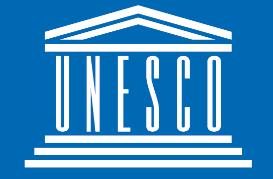 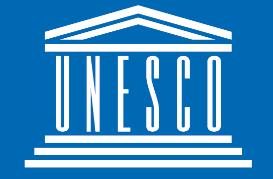 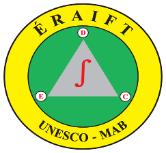 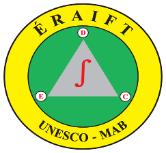 Vulgarisation des activités de recherche-actions de l'ERAIFT (Centre de catégorie 2 sous les auspices de l'UNESCO) dans les deux réserves de biosphère (MAB) de Yangambi et de Luki en RDC ‖ 4 juin 2024 ‖ 13:30 – 14:30 ‖ Pullman, KinshasaContexte et justification L’Ecole Régionale Post-universitaire d’Aménagement et de Gestion intégrés des Forêts et Territoires tropicaux (ERAIFT), est une école  régionale placée sous l’égide de l’UNESCO (Centre de Catégorie 2), fondée il y a 25 années autour du projet sur l’Homme et la Biosphère de l’UNESCO (programme MAB) qui vise un développement humain durable en harmonie avec l’environnement. L’originalité de cette école est son approche intersectorielle et interdisciplinaire, participative, globale et intégrée, c'est-à-dire une approche systémique, qui constitue sa base pédagogique et conceptuelle. Basée en République Démocratique du Congo (RDC), elle contribue depuis sa création en 1999, au renforcement des capacités des cadres et décideurs originaires de 22 pays francophones et lusophones d’Afrique Subsaharienne et de la région de l’Océan indien, en matière de gestion des aires protégées, ainsi qu’en aménagement durable des forêts et territoires tropicaux. Ses activités de recherche-actions, des formations continues et de sensibilisation sont centrées à l’intérieur et autour de plusieurs aires protégées et des deux réserves de biosphère de la RDC, notamment les réserves de biosphère de Yangambi dans la province de la Tshopo et de Luki dans la province du Kongo central.La Réserve de Biosphère de Yangambi (RBY) est reconnue pour sa biodiversité exceptionnelle et son rôle crucial dans la régulation du climat (confirmé par les données de la tour à flux fonctionnelle depuis octobre 2020). Le projet intitulé "Faire de la réserve de biosphère de Yangambi un pôle d’excellence pour le climat et la biodiversité", financé par la DGD (Royaume de Belgique), vise à contribuer au renforcement du rôle de cette réserve en tant que site modèle d’observations et de recherche pour le développement durable, à travers le suivi des données socio-économiques, de la biodiversité et du changement climatique. Ce projet aidera la RDC à améliorer la qualité et la conformité de la RBY avec l'agenda mondial du développement et de la biodiversité, ainsi qu'avec le cadre stratégique et opérationnel du MAB. Il permettra également de renforcer les capacités locales et régionales en matière de gestion environnementale, tout en promouvant des initiatives scientifiques et éducatives. Le rôle de l’ERAIFT dans ce projet est de : (1) réviser le plan simple de gestion de la réserve de biosphère de Yangambi ; (2) mener la recherche sur la dimension culturelle entre l’humain et la forêt ; (3) organiser la base de données liées aux différents aspects de la recherche et élargissement de bibliothèque numérique actuelle pour les chercheurs et décideurs politiques ; (4) valoriser et s’approprier des acquis d’autres réserves, en organisant des échanges d’expériences avec d’autres réserves de biosphère au niveau national et sous-régional.La réserve de biosphère de Luki (RBL), est une relique du massif forestier guinéo-congolais de Mayombe, qui offre aux communautés locales les ressources naturelles de subsistance. L’agriculture et la carbonisation de bois sont les principales sources de revenus des habitants qui sont actuellement les principaux moteurs de la déforestation et dégradation des forêts, avec toutes les répercussions sur la biodiversité, exacerbées par la pauvreté, la proximité des routes et la forte croissance démographique des villages riverains. Depuis plusieurs années, l’ERAIFT  mène dans cette réserve des actions en synergie avec le Fonds mondial pour la Nature (WWF) avec le soutien financier de l’Union européenne (UE). Elle conduit actuelle le projet "Evaluation de la valeur des services écosystémiques de la Réserve de Biosphère de Luki" financé par le CIFOR-ICRAF, avec pour objectif de mettre en évidence les atouts précieux de la RBL et d’améliorer les perspectives de financement de sa gestion à l’avenir, notamment dans le cadre du MAB-UNESCO. Ce projet permettra d’inventorier (identifier, quantifier et géolocaliser) la typologie des services écosystémiques proposés par la RBL et d’analyser/évaluer le potentiel des grands services écosystémiques (SE) qui apportent une valeur ajoutée aux communautés locales (économiques, sociales, culturelles), ainsi que les impacts induits sur la conservation de la réserve. Il évaluera également le cadre de gestion locale et la structure actuelle de la chaîne de valeur des SE de haute valeur pour les populations. Les résultats de ces recherches précédentes permettront de proposer un modèle de gouvernance pour les SE de la réserve et de formuler des conseils pertinents sur l’engagement des parties prenantes et les politiques à l’intention des gestionnaires et des décideurs, concernant l’évaluation des SE, les mécanismes de récompense, les possibilités et les limites de l’évaluation socio-économique dans la conservation de cette réserve. Conscient de l’intérêt de vulgariser ses actions et leurs résultats dans les aires protégées en général et des deux réserves biosphère en particulier de la RDC, et vu les déformations faites concernant le rôle de certaines réalisations importances comme la tour à flux de la RBY pour faire face à la crise climatique, l’ERAIFT saisi cette opportunité que lui offre le Partenariat pour les Forêts du Bassin du Congo (PFBC).Objectifs L’objectif global de cet événement parallèle est de communiquer sur les activités de recherche-actions de l’ERAIFT dans les aires protégées de la RDC en général et des réserves de biosphère de Yangambi et de Luki en particulier, aux parties prenantes du PFBC et à un public régional et international très diversifié. Il s’agit spécifique de :accroitre la visibilité de l’ERAIFT au niveau sous-régional et international ; renseigner sur les activités et la contribution de l’ERAIFT dans l’implémentation et la réalisation des projets susmentionnés en cours dans le paysage des réserves de biosphère de Yangambi et Luki ;renseigner sur le rôle de l’ERAIFT dans la formation du capital humain dans le bassin du Congo ;susciter l’intérêt d’autres institutions internationales à collaborer avec l’ERAIFT dans les projets de recherche-action en vue de la gestion durable et intégrée des écosystèmes forestiers et territoires tropicaux dans le bassin du Congo.Résultats attendusLes résultats suivants sont escomptés à l’issue de cet évènement :la visibilité de l’ERAIFT est accrue dans la sous-région du bassin du Congo et à l’international ;les activités que l’ERAIFT mène et sa contribution dans les projets en cours dans les réserves de biosphère de Yangambi et de Luki sont connues par les parties du PFBC et un public diversifié ;le rôle de l’ERAIFT dans la formation du capital humain dans le bassin du Congo est bien perceptible,les participants manifestent l’intérêt de collaborer avec l’ERAIFT = réseautage institutionnel.Profil des participants attendusSont attendus :les décideurs  politiques ;les hauts fonctionnaires d'Afrique centrale ;les scientifiques africains et autres à travers le monde ;les représentants de la société civile ;les acteurs du secteur privé ;les étudiants et écoliers  ;les représentants des ONG ;les partenaires techniques et financiers de l’ERAIFT.Les représentants des communautés locales et des peuples autochtones.Programme indicatif de l’évènement En Plus : Cet évènement parallèle sera accompagné d’un stand ERAIFT-UNESCO-CIFOR (géré par le doctorant  Julien Bwazani  et les Drs Papy Nsevolo et Pyrus Essouman), où les participants à cette 20è réunion des parties du PFBC pourront davantage s’informer face to face, sur l’ERAIFT et les activités de recherche-actions qu’elle mène dans la sous-région du Bassin du Congo. 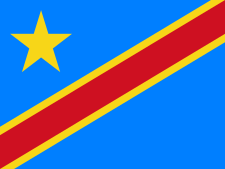 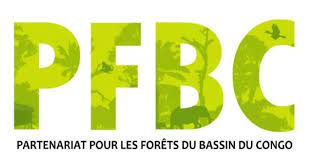 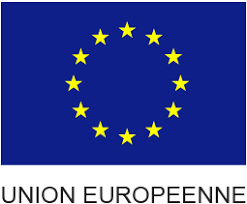 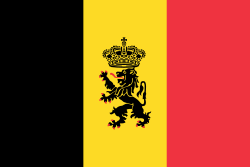 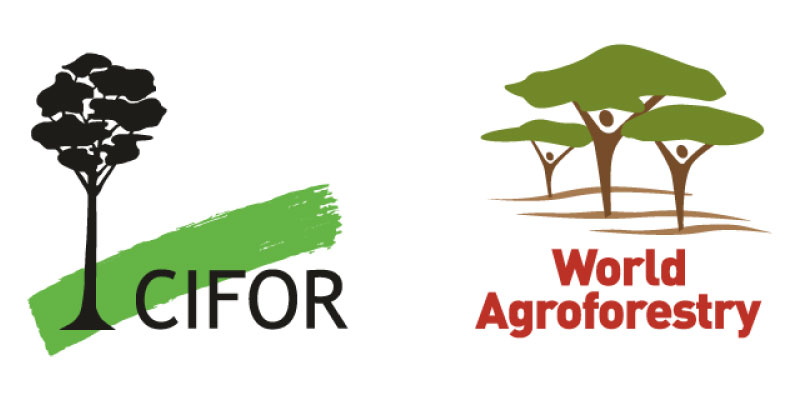 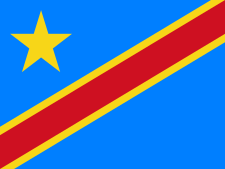 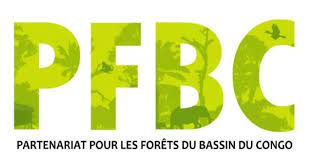 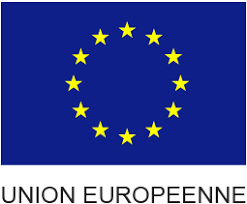 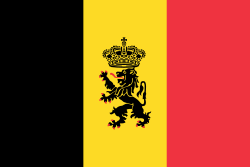 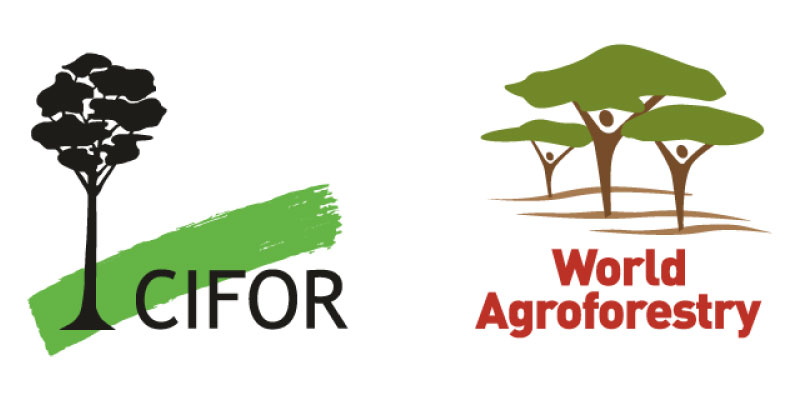 N°ActivitéIntervenantTiming1Installation des participants (équipe ERAIFT et public)Dr Pyrus ESSOUMAN Dr Papy NSEVELODoctorant  Julien Bwazani13:30 – 13:45 (5min)2Brève Présentation de l’ERAIFTPr Baudouin MICHEL, Directeur13:45 – 13:53 (8min)3Présentation des activités et la contribution  de  l’ERAIFT dans la phase 1 et le rôle qu’elle jouera  dans la phase 2 du projet concerné dans la RBYDr Papy NSEVELOPr Jean-Pierre MATE, SAR13:53 – 14:00 (7min)4Présentation globale des activités de l’ERAIFT dans la RBL et plus particulièrement le projet EVASE/CIFOR-ICRAF, Green Alliance dans la RBLDr Pyrus ESSOUMANPr Jean-Pierre MATE, SAR14:00 – 14:07 (8min)5Brève Présentation des recherches doctorales et des institutions partenaires : 26 thèses en cours en cotutelle Dr Pyrus ESSOUMANPr Jean-Pierre MATE, SAR14:07 – 14:15(8in)6Echanges, discussions et réponses aux préoccupations soulevées Pr Baudouin MICHELDr Papy NSEVELODr Pyrus ESSOUMANPr Jean-Pierre MATE, SAR14:15 – 14:30 (15min)